Załącznik nr 4 do SWZZamawiający:Województwo lubuskie - Regionalny Ośrodek Polityki Społecznej w Zielonej GórzeAl. Niepodległości 3665-042 Zielona GóraWykonawca:…………………………………………….………………………….(pełna nazwa/firma, adres, w zależności od podmiotu: NIP/PESEL, KRS/CEiDG)reprezentowany przez:…………………………………………….………………………………………………………..….(imię, nazwisko, stanowisko/podstawa do  reprezentacji)Oświadczam, że do realizacji niniejszego postępowania pn. Przeprowadzenie 2 jednakowych cykli szkoleń kompetencyjnych (w formie zdalnej) dla pracowników ośrodków pomocy społecznej i centrów usług społecznych z woj. lubuskiego w podziale na częściCzęść A: Przedmiot zamówienia obejmuje organizację dwóch jednakowych cykli szkoleń kompetencyjnych (w formie zdalnej) dla pracowników ośrodków pomocy społecznej  i centrów usług społecznych z woj. lubuskiego: „Zarządzanie i organizacja usług społecznych” (w formie zdalnej) zgodne z Rozporządzeniem Rady Ministrów z dnia 30 marca 2020 r. w sprawie szkoleń dla pracowników centrum usług społecznych (Dz. U. 2020 r. Poz. 664);Część B: Przedmiot zamówienia obejmuje organizację i przeprowadzenie dwóch jednakowych cykli szkoleń kompetencyjnych (w formie zdalnej) dla pracowników ośrodków pomocy społecznej i centrów usług społecznych z woj. lubuskiego w zakresie : „Opracowywanie i realizacja indywidualnych planów usług społecznych” (w formie zdalnej) zgodne z Rozporządzeniem Rady Ministrów z dnia 30 marca 2020 r. w sprawie szkoleń dla pracowników centrum usług społecznych (Dz. U. 2020 r. Poz. 664);Część C: Przedmiot zamówienia obejmuje organizację dwóch jednakowych cykli szkoleń kompetencyjnych (w formie zdalnej) dla pracowników ośrodków pomocy społecznej    i centrów usług społecznych z woj. lubuskiego dotyczącego: „Organizacji społeczności lokalnej” (w formie zdalnej) zgodne z Rozporządzeniem Rady Ministrów z dnia 30 marca 2020 r. w sprawie szkoleń dla pracowników centrum usług społecznych (Dz. U. 2020 r. Poz. 664).dysponuję osobą, spełniającą warunki udziału określone w Rozdziale VII, ust. 1 pkt 4 ppkt b) SWZ, który posiada dodatkowe doświadczenie związane  z realizacją szkolenia obejmującym swoim zakresem tematykę szkolenia, będącego przedmiotem zamówienia w niniejszym postępowaniu **należy wypełnić tę część, której oferta dotyczy Uwaga! W w/w kryterium nie będzie brane pod uwagę doświadczenie trenerów wykazane jako spełnienie warunku udziału w postępowaniu tj. wykazanie doświadczenia w zakresie przeprowadzenia 150 h zajęć związanych z realizacją kształcenia lub szkolenia w wymaganym zakresie.elektroniczny podpis osoby/ osób uprawnionych do wystąpienia w imieniu Wykonawcy*Formularz  musi być podpisany kwalifikowanym podpisem elektronicznym lub podpisem zaufanym lub podpisem osobistym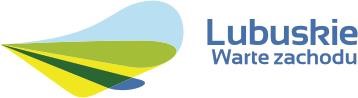 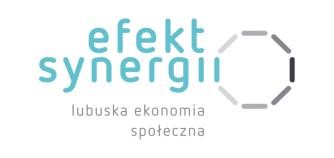 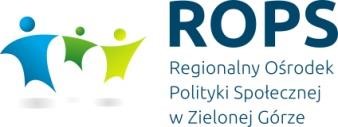 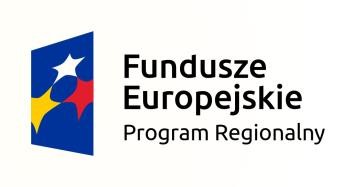 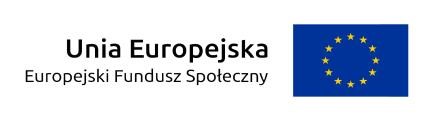 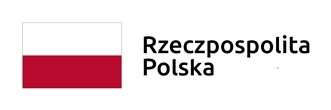 Część ACzęść ACzęść AImię i nazwisko trenera……………………………………………………………….……………………………………………………………….Tematyka szkolenia:Szkolenie z zakresu zarządzania i organizacji usług społecznychPodmiot, na rzecz którego szkolenie było prowadzone(nazwa, adres, numer telefonu)Liczba godzin dydaktycznych przeprowadzonego szkoleniaTematyka szkolenia:Szkolenie z zakresu zarządzania i organizacji usług społecznychTematyka szkolenia:Szkolenie z zakresu zarządzania i organizacji usług społecznychPodstawa dysponowania:…………………..…………………..Część BCzęść BCzęść BImię i nazwisko trenera……………………………………………………………….……………………………………………………………….Tematyka szkolenia:Szkolenie z zakresu opracowywania i realizacji indywidualnych planów usług społecznychPodmiot, na rzecz którego szkolenie było prowadzone(nazwa, adres, numer telefonu)Liczba godzin dydaktycznych przeprowadzonego szkoleniaTematyka szkolenia:Szkolenie z zakresu opracowywania i realizacji indywidualnych planów usług społecznychTematyka szkolenia:Szkolenie z zakresu opracowywania i realizacji indywidualnych planów usług społecznychPodstawa dysponowania:……………………….……………………….Imię i nazwisko trenera……………………………………………………………….……………………………………………………………….Tematyka szkolenia:Szkolenie z zakresu organizacji społeczności lokalnejPodmiot, na rzecz którego szkolenie było prowadzone(nazwa, adres, numer telefonu)Liczba godzin dydaktycznych przeprowadzonego szkoleniaTematyka szkolenia:Szkolenie z zakresu organizacji społeczności lokalnejTematyka szkolenia:Szkolenie z zakresu organizacji społeczności lokalnejPodstawa dysponowania:……………………….……………………….